CENTRO UNIVERSITARIO SPORTIVO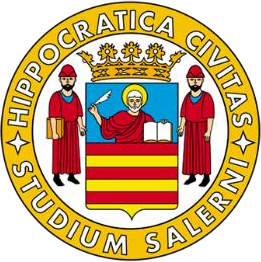 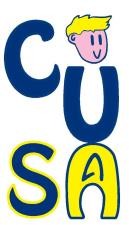 A.S.D. C.U.S. SALERNO www.cussalerno.it – cussalerno.calcioa5@gmail.comMODULO DI ISCRIZIONE AL TORNEO DI CALCIO A 5Il sottoscritto	nato/a il	/	/ 	A 	 		CAP	 	PROV	(		)	Residente	in Prov.	(		)		Sesso:	M		FNazionalità		Codice	Fiscale 	Tel	Cell.	(E-MAIL)Iscritto regolarmente al C.U.S. SALERNO	anno sportivo 2021/2022	Tessera N° 	Iscritto/a	al	 		anno	del	corso	di	Laurea/Dottorato/Masterin 	dell’Università	di 	Matricola	□ AltroRICHIEDEL’adesione al TORNEO 	, in qualità di responsabile della squadra 		Inoltre dichiaro di aver preso visione di:□	REGOLAMENTO GENERALE DEL TORNEO□	REGOLAMENTO DISCIPLINARE□	REGOLAMENTO DI GIOCO□	Si richiede inoltre, di comunicare la disponibilità della squadra in una fascia oraria, che va dalle ore 15:00 alle ore 20:00, in maniera tale da stilare i gironi seguendo, ove possibile, le esigenze di tutte le squadre partecipanti 	N.B. – Il referente, si assume la responsabilità di prendere visione delle comunicazioni della commissione tecnico –disciplinare di Calcio a 5 del C.U.S. SALERNO, tramite la E-MAIL comunicata dalla squadra.IN ALLEGATO LA MODULISTICA 	, lì	/	/	Firma (leggibile) ………………………………………………..